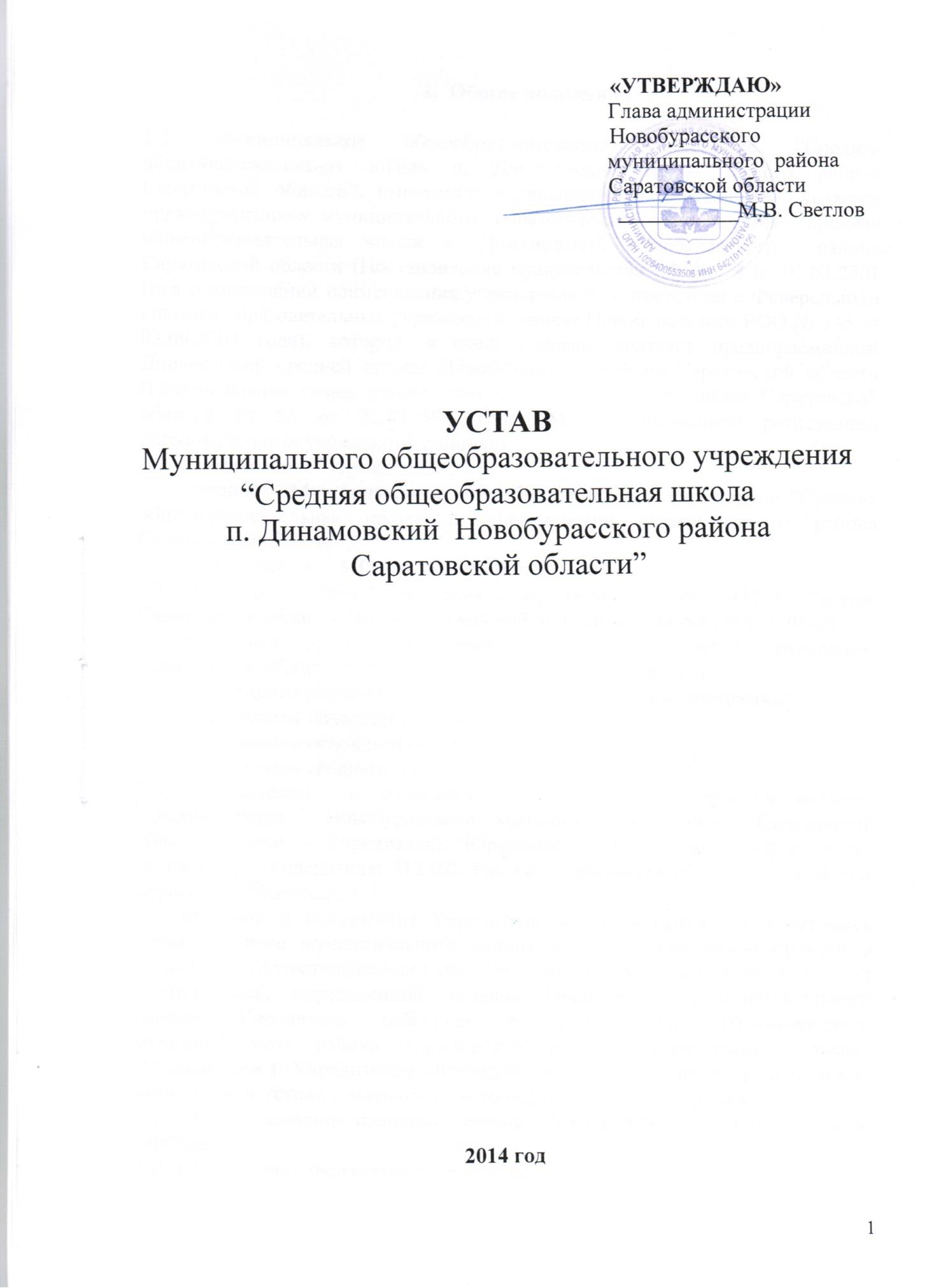 Общие положения1.1. Муниципальное общеобразовательное учреждение “Средняя общеобразовательная школа п. Динамовский Новобурасского района Саратовской области”, именуемое в дальнейшем «Учреждение», является правоприемником муниципального  образовательного учреждения – средняя общеобразовательная школа п. Динамовский Новобурасского  района Саратовской области (Постановление правительства РФ № 79 от 01.02.2001 года о приведении наименования учреждения в соответствии с Федеральным списком образовательных учреждений, приказ Новобурасского РОО № 246 от 03.09.2004 года), которое, в свою очередь, является правопреемником Динамовской средней школы Новобурасского района Саратовской области (Постановление главы администрации Новобурасского района Саратовской области № 56 от 22.03.1996 года «О государственной регистрации образовательных учреждений района»).1.2. Наименование Учреждения:полное - Муниципальное общеобразовательное учреждение “Средняя общеобразовательная школа п. Динамовский Новобурасского района Саратовской области”,сокращенное -  МОУ «СОШ п. Динамовский».1.3. Место нахождения Учреждения и  юридический  адрес: 412572, Россия, Саратовская  область, Новобурасский район, п. Динамовский; тел. 2- 01-00.Почтовый адрес Учреждения: 412572, Российская Федерация, Саратовская  область, Новобурасский район, п. Динамовский Учреждение реализует  следующие образовательные программы:- программы начального общего образования,- программы основного общего образования,- программы среднего общего образования,1.4. Учредителем  и собственником имущества Учреждения является Администрация  Новобурасского муниципального района Саратовской области (далее - Учредитель). Юридический и почтовый адрес, место нахождения  Учредителя: 412580, Россия, Саратовская область,  р.п. Новые Бурасы ул. Советская, д. 3.Функции и полномочия Учредителя осуществляются администрацией Новобурасского муниципального района в лице главы администрации и отраслевых (функциональных) органов администрации в соответствии с их компетенцией, определенной Уставом Новобурасского муниципального района. Учредитель действует согласно Уставу Новобурасского муниципального района Саратовской области. Отношения  между Учреждением и Учредителем определяются договором, заключенным между  ними в соответствии с законодательством Российской Федерации.1.5. Организационно-правовая форма Учреждения - муниципальное учреждение.Тип Учреждения - бюджетное учреждение.Тип образовательного Учреждения - муниципальное общеобразовательное учреждение.Вид Учреждения - средняя общеобразовательная школа.Учреждение является юридическим лицом с момента его государственной регистрации в установленном законом порядке, может иметь самостоятельный баланс, расчетный и иные счета в территориальном органе Федерального казначейства, финансовом управлении администрации Новобурасского муниципального района, круглую  печать со своим наименованием, штамп и бланки установленного образца, символику.1.6. Учредительным документов учреждения является его Устав. Устав утверждается главой администрации Новобурасского муниципального района Саратовской области и регистрируется в установленном действующим законодательством порядке. Изменения и дополнения в Устав учреждения принимаются Общим собранием трудового коллектива Учреждения и регистрируются в установленном действующим законодательством порядке.1.7 Учреждение не отвечает по обязательствам Учредителя.  Учреждение отвечает по своим обязательствам находящимися в его распоряжении денежными средствами. При их недостаточности субсидиарную ответственность несет собственник соответствующего имущества.1.8. Учреждение выступает истцом и ответчиком в суде, арбитражном и третейском судах в соответствии с действующим законодательством. 1.9. Учреждение является некоммерческой  организацией, реализующей права граждан на образование, гарантию общедоступности и бесплатности начального общего, основного общего, среднего общего образования, и не ставит извлечение прибыли основной целью своей деятельности.1.10. В своей деятельности Учреждение руководствуется  Конституцией Российской Федерации, конституционными и федеральными законами, Федеральным законом от 29 декабря 2012 года №  273-ФЗ «Об образовании в Российской Федерации», нормативными правовыми актами Российской Федерации, Саратовской области, актами органа местного самоуправления Новобурасского  муниципального  района, настоящим Уставом, договором с Учредителем.1.11. Учреждение проходит лицензирование и государственную аккредитацию в порядке, установленном действующим законодательством.1.12. Право на выдачу выпускникам документа государственного образца о соответствующем уровне образования,  на включение в схему централизованного финансирования возникают у Учреждения с момента государственной аккредитации, подтвержденной свидетельством о государственной аккредитации.1.13. В Учреждении не допускается создание и деятельность организационных структур, политических партий, общественно-политических, религиозных движений и организаций.1.14. Учреждение не имеет филиалов и представительств.2.  Основные  цели и  задачи деятельности Учреждения.2.1.Основными целями деятельности Учреждения являются:- усвоение обучающимися основных образовательных программ, установленных соответствующими федеральными государственными образовательными стандартами;- создание комплексной системы обучения и развития самостоятельной, гармонично развитой, творческой личности.2.2. Основными задачами Учреждения являются:- создание условий, гарантирующих охрану и укрепление здоровья обучающихся;- охрана жизни и укрепление здоровья физического и психического здоровья детей;- создание условий для развития личности, ее самореализации и самоопределения;- создание условий для формирования у обучающихся современного уровня знаний;- создание условий для воспитания гражданственности, трудолюбия, уважения к правам и свободам человека, любви к Родине, окружающей природе;- создание условий для осуществления личностно-ориентированного подхода к обучению;- создание условий для осознанного выбора профессии;- оказание помощи семье в образовании, воспитании и формировании здорового образа жизни обучающихся;- создание условий для обучения, воспитания, социальной адаптации и интеграции в общество детей с ограниченными возможностями здоровья.3. Организация деятельности Учреждения.3.1. Координация, регулирование, контроль деятельности Учреждения осуществляется Управлением образования администрации Новобурасского муниципального района Саратовской области.3.2. Учреждение обладает автономией, под которой понимается самостоятельность в осуществлении образовательной, научной, административной, финансово-экономической деятельности, разработке и принятии локальных нормативных актов в соответствии с Федеральным законом от 29 декабря 2012 года № 273-ФЗ «Об образовании в Российской Федерации», иными нормативными правовыми актами Российской Федерации, Саратовской области и уставом Учреждения.3.3. Учреждение свободно в определении содержания образования, выборе учебно-методического обеспечения, образовательных технологий по реализуемым образовательным программам.3.4. К компетенции Учреждения в установленной сфере деятельности относятся:	- разработка и принятие правил внутреннего распорядка обучающихся, правил внутреннего трудового распорядка, иных локальных актов;	- материально-техническое обеспечение образовательной деятельности, оборудование помещений в соответствии с государственными и местными нормами  и требованиями, в том числе в соответствии с федеральными государственными образовательными стандартами, федеральными государственными требованиями, образовательными стандартами;	- установление штатного расписания;	- прием на работу работников, заключение с ними и расторжение трудовых договоров, распределение должностных обязанностей;	- проведение аттестации на соответствие занимаемой должности педагогических работников Учреждения в порядке, установленном законодательством об образовании;	- разработка и утверждение образовательных программ Учреждения;  - разработка и утверждение по согласованию с Управлением образования администрации Новобурасского муниципального района Саратовской области программы развития Учреждения, если иное не установлено настоящим Уставом;	- прием обучающихся и воспитанников;  - определение списка учебников в соответствии с утвержденным федеральным перечнем учебников, рекомендованных к использованию при реализации имеющих государственную аккредитацию образовательных программ дошкольного общего,  начального общего, основного общего, среднего общего образования, а также учебных пособий, допущенных к использованию при реализации указанных образовательных программ;	- осуществление текущего контроля успеваемости и промежуточной аттестации обучающихся, установление их форм, периодичности и порядка проведения;	- индивидуальный учет результатов освоения обучающимися образовательных программ, а также хранение в архивах информации об этих результатах на бумажных и (или) электронных носителях;	- использование и совершенствование методов обучения и воспитания, образовательных технологий, электронного обучения;	- создание необходимых условий для охраны и укрепления здоровья, организации питания обучающихся и воспитанников;	- организация социально-педагогического тестирования обучающихся  в целях раннего выявления незаконного потребления наркотических средств и психотропных веществ в порядке, установленном федеральным органом исполнительной власти, осуществляющим функции по выработке государственной политики и нормативно-правовому регулированию в сфере образования;	- создание условий для занятий обучающимися физической культурой и спортом;	- установление требований к одежде обучающихся в порядке, установленном законодательством Саратовской области;	- содействие деятельности общественных объединений обучающихся, родителей (законных представителей) несовершеннолетних обучающихся, осуществляемой в Учреждении и не запрещенной законодательством Российской Федерации;	- организация научно-методической работы, в том числе организация и проведение научных и методических конференций, семинаров;	- обеспечение создания и ведения официального сайта Учреждения в сети Интернет; 	- иные вопросы в соответствии с законодательством Российской Федерации.3.5. Учреждение обязано осуществлять свою деятельность в соответствии с законодательством об образовании, в том числе:	- обеспечивать реализацию в полном объеме образовательных программ, соответствие качества подготовки обучающихся установленным требованиям, соответствие применяемых форм, средств, методов обучения и воспитания, психофизическим особенностям, склонностям, способностям, интересам и потребностям обучающихся;	- создавать безопасные условия обучения, воспитания обучающихся, присмотра и ухода за обучающимися, их содержания в соответствии с установленными нормами, обеспечивающими жизнь и здоровье обучающихся, работников Учреждения;	- соблюдать права и свободы обучающихся, родителей (законных представителей) несовершеннолетних обучающихся, работников Учреждения;	- эффективно использовать закрепленное за ним на праве оперативного управления муниципальное имущество;	- обеспечивать сохранность и использование строго по целевому назначению муниципального имущества;	- не допускать ухудшения технического состояния муниципального имущества;	- вести статистическую отчетность, отчитываться о результатах деятельности в соответствующих органах в порядке и сроки, установленные действующим законодательством.3.6. Квалифицированное  бухгалтерское  обслуживание  Учреждения осуществляет  Муниципальное  учреждение «Централизованная  бухгалтерия  управления  образования  администрации  Новобурасского  муниципального  района» на основании договора, заключенного  между  ними  в   соответствии  с  действующим законодательством.3.7.Учреждение несет ответственность в установленном законодательством Российской Федерации порядке за невыполнение или ненадлежащее выполнение функций, отнесенных к его компетенции, за реализацию не в полном объеме образовательных программ в соответствии с учебным планом, качество образования своих выпускников, а так же за жизнь и здоровье обучающихся, работников Учреждения, за нарушение или незаконное ограничение права на образование и предусмотренных законодательством об образовании прав и свобод обучающихся, родителей (законных представителей) несовершеннолетних обучающихся, нарушение требований к организации и осуществлению образовательной деятельности Учреждения и его должностные лица несут административную ответственность в соответствии с Кодексом Российской Федерации об административных правонарушениях.3.8. Учреждению запрещается:	- привлекать обучающихся к труду, не предусмотренному образовательной программой, без их согласия и согласия их родителей (законных представителей);	- принуждать обучающихся к вступлению в общественные, общественно-политические организации (объединения), движения и партии, а так же к деятельности этих организаций и к участию в агитационных компаниях и политических акциях;	- совершать сделки, возможными последствиями которых является отчуждение или обременение имущества, закрепленного за Учреждением, или имущества, приобретенного за счет средств, выделенных этому Учреждению Учредителем, за исключением случаев, если совершение таких сделок допускается федеральными законами.3.9 Проверка работы Учреждения осуществляется соответствующими органами в пределах их компетенции согласно действующему законодательству.3.10.Медицинское обслуживание обучающихся в Учреждении обеспечивает медицинский персонал, специально закрепленный за Учреждением  медицинским учреждением, который наряду с администрацией и педагогическим персоналом несет ответственность за проведение лечебно-профилактических мероприятий, соблюдение санитарно-гигиенических норм, режим и качество питания обучающихся.Учреждение предоставляет помещение с соответствующими условиями для работы медицинских работников.3.11. Организация питания обучающихся и воспитанников обеспечивается Учреждением.4. Организация образовательного процесса 4.1. Обучение  в Учреждении ведется на русском языке.4.2. Допускается сочетание различных форм получения образования и форм обучения в Учреждении. Учреждение вправе применять электронное обучение, дистанционные образовательные технологии при реализации образовательных программ в порядке, установленном федеральным органом исполнительной власти, осуществляющим функции по выработке государственной политики и нормативно-правовому регулированию в  сфере образования.4.3. Для всех форм получения образования в пределах конкретной основной общеобразовательной программы действуют единые федеральные государственные образовательные стандарты и федеральные государственные требования.4.4. Прием в учреждение осуществляется в соответствии с Положением о порядке приема, перевода и отчисления обучающихся муниципального общеобразовательного  учреждения  «Средняя общеобразовательная школа п. Динамовский Новобурасского района Саратовской области» для обучения по основным общеобразовательным программам для начального общего, основного общего и среднего общего образования.Учреждение обеспечивает прием всех подлежащих обучению граждан, проживающих на территории Учреждения и имеющих право на получение общего образования. В первый класс Учреждения принимаются  дети, достигшие возраста шести лет и  шести месяцев при отсутствии медицинских противопоказаний по состоянию здоровья, но не позже  достижения  ими  возраста  восьми лет. По заявлению  родителей (законных  представителей) Учредитель   вправе разрешить прием детей в Учреждение по образовательным программам начального общего образования в более  раннем или более позднем возрасте.4.5.Учреждение по запросам родителей (законных представителей) вправе открывать группы продленного дня. Наполняемость классов и групп продленного дня устанавливается в количестве 25 обучающихся. При наличии необходимых условий и средств возможно комплектование классов и групп продленного дня с меньшей наполняемостью.4.6. При приеме  в Учреждение гражданин, его родители (законные представители)  должны быть  ознакомлены с его Уставом, лицензией на право ведения образовательной деятельности, со свидетельством о государственной аккредитации  Учреждения,   другими  локальными  актами, регламентирующими  учебно-воспитательный процесс.4.7. Требование обязательного общего образования, применительно к конкретному обучающемуся, сохраняет силу до достижения им возраста восемнадцати лет, если соответствующее образование не было получено обучающимся ранее.4.8. Учреждение осуществляет образовательный процесс в соответствии с уровнями, определяемыми федеральными государственными образовательными стандартами общеобразовательных программ следующих ступеней образования:- начальное общее образование (нормативный срок освоения 4 года);- основное общее образование (нормативный срок освоения 5 лет);-  среднее общее образование (нормативный срок освоения 2 года).4.9. При наличии соответствующих условий и лицензии Учреждение  при согласовании с Учредителем вправе реализовывать  программы дошкольного образования в форме структурного подразделения или иных формах.4.10. Учреждение осуществляет образовательный процесс в соответствии с уровнями, определяемыми федеральными государственными образовательными стандартами общеобразовательных программ:- начальное общее образование является базой для получения основного общего образования. Задачами первого уровня общего образования являются воспитание и развитие обучающихся, овладение ими чтением, письмом, счетом, основными навыками учебной деятельности, элементами теоретического мышления, простейшими навыками самоконтроля, культурой поведения и речи, основами личной гигиены и здорового образа жизни. Федеральный государственный образовательный стандарт начального общего образования представляет собой совокупность требований, обязательных при реализации основной образовательной программы начального общего образования образовательными учреждениями, имеющими государственную аккредитацию.- задачей 2-го уровня общего образования является создание условий для воспитания, становления и формирования личности обучающегося, для развития его склонностей, интересов и способности к социальному самоопределению.  В целях подготовки к обучению в профильных 10-х классах  на уровне основного образования вводится предпрофильная подготовка обучающихся.Основное общее образование является базой для получения среднего общего образования, начального и среднего профессионального образования.- задачами 3-ей ступени общего образования являются развитие интереса к познанию и творческих способностей обучающихся, формирование навыков самостоятельной учебной деятельности на основе дифференциации обучения. В дополнение к обязательным предметам вводятся предметы по выбору самих обучающихся в целях реализации интересов, способностей и возможностей личности. Среднее общее образование является основой для получения начального профессионального, среднего профессионального и высшего профессионального образования.4.11. В Учреждении могут быть образованы классы с углубленным изучением предметов и классы с профессиональной ориентацией. Порядок приема в эти классы определяется Правилами приема в Учреждение, локальными нормативными актами Учреждения и утверждается органом управления Учреждением. 4.12. Дополнительные образовательные услуги, в том числе платные, определяются локальным  нормативным актом о дополнительных образовательных услугах.4.13. Организация образовательного процесса в Учреждении строится на основании образовательных программ, учебных планов, разрабатываемых Учреждением самостоятельно в соответствии с примерными основными образовательными программами, и регламентируется расписанием  занятий. Учебные нагрузки обучающихся определяются на основе рекомендаций органов здравоохранения, требований действующих СанПиН.4.14. В Учреждении применяется 5-бальная система оценок:- для учащихся первых  классов бальная система оценок не применяется.- учащиеся 2-4 классов получают четвертные и годовые оценки по всем предметам по окончании учебных занятий на основании фактического уровня знаний, умений, навыков. Оценки по поведению не выставляются;- учащимся 2 ступени оценки выставляются по итогам каждой четверти, годовая (итоговая) оценка выставляется с учетом четвертных оценок;- учащимся 3 ступени оценки выставляются по полугодиям, годовая (итоговая) оценка выставляется с учетом полугодовых оценок.4.15. Освоение образовательных программ основного общего образования завершается обязательной государственной (итоговой) аттестацией обучающихся 9 классов. Освоение образовательных программ среднего общего образования завершается обязательной государственной (итоговой)  аттестацией выпускников 11 классов.Итоговая аттестация осуществляется в соответствии с Положением об итоговой аттестации, утверждаемым Министерством образования и науки Российской Федерации.Лицам, не прошедшим итоговой аттестации или получившим на итоговой аттестации неудовлетворительные результаты, а также лицам, освоившим часть образовательной программы и (или) отчисленным из Учреждения, выдается справка об обучении или о периоде обучения установленного образца.Обучающимся 9 классов Учреждения, прошедшим государственную (итоговую) аттестацию, выдаются документ государственного образца об уровне образования и ведомость образовательных достижений, заверенная печатью Учреждения. Выпускникам Учреждения, прошедшим государственную (итоговую) аттестацию, выдается документ государственного образца об уровне образования и свидетельство о результатах государственной (итоговой) аттестации, заверенные печатью Учреждения.Обучающиеся 9 классов и выпускники, достигшие особых успехов в изучении одного или нескольких предметов, награждаются похвальной грамотой "За особые успехи в изучении отдельных предметов".Обучающиеся 9 классов, имеющие итоговые отметки «5», получают аттестат об основном общем образовании особого образца.Обучающиеся переводного класса, имеющие по всем предметам, изучавшимся в этом классе, четвертные и годовые отметки "5", награждаются похвальным листом "За отличные успехи в учении".4.16. Государственная (итоговая) аттестация обучающихся, освоивших образовательные  программы среднего общего  образования, проводится в форме единого государственного экзамена.Лицам, сдавшим единый государственный экзамен, выдаётся свидетельство о результатах единого государственного экзамена. Порядок проведения  единого государственного экзамена, в том числе порядок подачи выдачи свидетельства о результатах единого государственного экзамена определяются федеральными органами исполнительной власти, осуществляющими функции по выработке государственной политики и правовому регулированию в сфере образования.4.17. Перевод обучающихся в следующие классы осуществляется в соответствии с Положением о промежуточной аттестации и переводе обучающихся. Обучающиеся, освоившие в полном объеме образовательные программы, переводятся в следующий класс.4.18.  Обучающиеся по образовательным программам начального общего, основного общего и среднего (полного) общего  образования,  имеющие по итогам учебного года академическую задолженность по одному предмету, решением педагогического совета Учреждения переводятся в следующий класс условно. Обучающиеся обязаны ликвидировать академическую задолженность в течение следующего учебного года. Учреждение обязано создать условия обучающимся для ликвидации этой задолженности и обеспечить контроль за своевременностью ее ликвидации.4.19. Обучающиеся на ступенях начального общего и основного общего образования, не освоившие программу учебного года и имеющие академическую задолженность по двум и более предметам или условно переведённые в следующий класс и не ликвидировавшие  академической задолженности по одному предмету, по усмотрению  родителей (законных представителей) оставляются на повторное обучение.Обучающиеся на ступени среднего общего образования, не освоившие образовательные программы учебного года по очной форме обучения и имеющие академическую задолженность по двум и более предметам или условно переведенные в следующий класс и не ликвидировавшие академической задолженности по одному предмету, продолжают получать образование в иных формах.Обучающиеся, не освоившие образовательную программу предыдущего уровня, не допускаются к обучению на следующей ступени общего образования.Перевод обучающихся в следующий класс производится по решению Педагогического совета Учреждения.4.20. Для обучающихся, нуждающихся в длительном лечении, детей-инвалидов, которые по состоянию здоровья не могут посещать Учреждение, обучение по образовательным программам начального общего, основного общего, среднего общего образования  организуется на дому. 4.21.  Для обучающихся с большим учебным потенциалом, с целью развития их способностей, могут открываться факультативные курсы, предметные кружки, проводиться предметные олимпиады, конкурсы творческих работ, создаваться научные общества обучающихся.4.22. Учебный год в Учреждении начинается в первый рабочий день сентября. Продолжительность учебного года  в 1-х классах – 33 учебные  недели, во 2-4 классах – 34 учебные недели, 5-11 классах – 35 учебных недель без учёта  экзаменационного периода.Продолжительность учебной недели определяется Учреждением самостоятельно и может составлять 5 или 6 дней.Режим работы Учреждения по пятидневной или шестидневной неделе, организация учебно-воспитательного процесса по четвертям или триместрам определяются Учреждением самостоятельно. Обучение в 1 классе осуществляется по 5 дневной рабочей неделе и только в первую смену.  Продолжительность урока составляет:   35 минут в I полугодии, 45 минут во II полугодии.Продолжительность перемен между уроками составляет не менее 10 минут, большой перемены (после уроков) – по 20 минут.Максимальная недельная нагрузка учащихся по классам составляетпо шестидневной рабочей неделе:1-е классы – 21 час,2-4-е классы – 26 часов,5-е классы – 32 часа,6-е классы – 33 часа,7-е классы – 35 часов,8-9-е классы – 36 часов, 10-11-е классы – 37 часов,по пятидневной рабочей неделе:1-е классы - 21 час,2-4-е классы – 23 часа, 5-е классы – 29 часов,6-е классы – 30 часов,7-е классы – 32 часа,8-9 классы – 33 часа,10-11 классы – 34 часа.Продолжительность каникул в течение учебного года – не менее 30 календарных дней,  летом – не менее 8 недель. Для учащихся первых классов в течение года устанавливаются дополнительные недельные каникулы. Обязательная недельная нагрузка учащихся определяется Учреждением в  соответствии с санитарно-гигиеническими  правилами и нормами и утверждается руководителем Учреждения, 4.23.  Для обучающихся и воспитанников в Учреждении организуется работа кружков, секций, групп продленного дня. Зачисление в группу продлённого дня производится на основании заявления родителей (законных представителей).Наполняемость кружков, секций может составлять до 15 человек. Наполняемость классов и групп продленного дня устанавливается в количестве  до 25 человек.4.24. При проведении занятий по иностранному языку, технологии, физической культуре в 10-11 классах, по информатике, физике и химии во время практических занятий возможно деление на группы.4.25. По согласию родителей (законных представителей), комиссии по делам несовершеннолетних и защите их прав,  Управления образования администрации Новобурасского муниципального района обучающийся, достигший возраста пятнадцати лет, может оставить  Учреждение до получения основного общего образования.Комиссия по делам несовершеннолетних и защите их прав совместно с родителями (законными представителями) несовершеннолетнего, оставившего Учреждение до получения основного общего образования, и органом местного самоуправления в месячный срок принимает меры, обеспечивающие трудоустройство этого несовершеннолетнего и продолжение освоения им образовательной программы основного общего образования по иной форме обучения. 4.26. По решению органа управления образовательного Учреждения за совершенные неоднократно грубые нарушения Устава Учреждения допускается в качестве крайней меры педагогического воздействия исключение из  Учреждения обучающихся, достигших возраста пятнадцати лет.Исключение обучающегося из  Учреждения применяется, если меры воспитательного характера не дали результата и дальнейшее пребывание обучающегося в Учреждении оказывает отрицательное влияние на других обучающихся, нарушает их права и права работников Учреждения, а также нормальное функционирование Учреждения.Решение об исключении обучающегося, не получившего общего образования, принимается с учетом мнения его родителей (законных представителей) и с согласия комиссии по делам несовершеннолетних и защите их прав, Управляющего совета Учреждения. Решение об исключении детей-сирот и детей, оставшихся без попечения родителей, принимается с согласия комиссии по делам несовершеннолетних и защите их прав и Управления образования администрации Новобурасского района, которому переданы полномочия органа опеки и попечительства.Учреждение обязано незамедлительно проинформировать об исключении обучающегося из учреждения его родителей (законных представителей) и орган местного самоуправления.Комиссия по делам несовершеннолетних и защите их прав совместно с органом местного самоуправления и родителями (законными представителями) несовершеннолетнего, исключенного из Учреждения, в месячный срок принимает меры, обеспечивающие трудоустройство этого несовершеннолетнего и (или) продолжение его обучения в другом образовательном учреждении. 4.27. Учреждение в порядке,  установленном законодательством Российской Федерации, несет ответственность:- за невыполнение функций, отнесенных к компетенции Учреждения действующим законодательством;- за реализацию не в полном объеме образовательных программ в соответствии с учебным планом-графиком учебного процесса; за  качество образования своих выпускников;- за адекватность применяемых форм, методов и средств организации образовательного процесса возрастным психофизиологическим особенностям, склонностям, способностям, интересам обучающихся, требованиям охраны их жизни и здоровья;- за жизнь и здоровье воспитанников, обучающихся и работников Учреждения во время образовательного процесса;- за нарушение прав и свобод воспитанников, обучающихся и работников Учреждения;-  за иные действия, предусмотренные действующим законодательством.                          5. Участники образовательного процесса.5.1. Участниками учебно-воспитательного и  образовательного процессов являются воспитанники, обучающиеся, их родители (законные представители), педагогические работники Учреждения.5.2. Обучающиеся и воспитанники имеют право на:- получение бесплатного общего (начального общего, основного общего, среднего общего образования) в соответствии с федеральными государственными образовательными стандартами;- выбор факультативных (необязательных для данного уровня образования) и элективных (избираемых в обязательном порядке) учебных предметов, курсов, дисциплин (модулей) из перечня, предлагаемого Учреждением (после получения основного общего образования);- обучение по индивидуальным учебным планам и ускоренный курс обучения;- бесплатное пользование библиотечно-информационными ресурсами, учебной, производственной, научной базой Учреждения;- развитие своих творческих способностей и интересов, включая участие в конкурсах, олимпиадах, выставках, физкультурных мероприятиях, спортивных мероприятиях, в том числе в официальных спортивных мероприятиях, взглядов и убеждений;- поощрение за успехи  в учебной, спортивной, общественной, научной, творческой деятельности;- защиту своих персональных данных;- перевод в другую образовательную организацию, реализующую образовательную программу соответствующего уровня, в порядке, предусмотренном федеральным органом исполнительной власти, осуществляющим функции  по выработке государственной политики и нормативно-правовому регулированию в сфере образования;- уважение человеческого достоинства, защиту от всех форм физического и психического насилия, оскорбления личности, охрану жизни и здоровья;-  условия обучения, гарантирующие охрану и укрепление здоровья;- иные права, предусмотренные Федеральным законом от 29 декабря 2012 года № 273-ФЗ  «Об образовании в Российской Федерации», иными нормативными правовыми актами Российской Федерации, локальными нормативными актами.5.3. Обучающиеся и воспитанники  обязаны:- выполнять требования Устава Учреждения, Правил внутреннего распорядка, решения органов управления Учреждения, органов классного самоуправления, требования администрации, учителей, классных руководителей, дежурных обучающихся, если их требования не противоречат  Уставу и Правилам внутреннего распорядка Учреждения;- уважать честь и достоинство других обучающихся и работников  Учреждения, не создавать препятствий для получения образования другими  обучающимися;- считаться с интересами других обучающихся и работников учреждения, не подвергать опасности их жизни и здоровье;- проявлять уважение к старшим, к взглядам и убеждениям других людей;- бережно относиться к имуществу Учреждения, своим и чужим вещам;-  поддерживать чистоту в Учреждении, в классе и на рабочем месте.Другие обязанности обучающихся определяются приказами руководителя Учреждения и, прежде всего, приказом по охране труда и технике безопасности.5.4. Родители (законные представители) обучающихся имеют право:- знакомиться с Уставом Учреждения, лицензией на право ведения образовательной деятельности, свидетельством о государственной аккредитации, документами, регламентирующими организацию  и осуществление деятельности;- выбирать формы обучения;- защищать права и законные интересы ребенка;- знакомиться с содержанием образования, используемыми методами обучения и воспитания, образовательными технологиями, а также с оценками успеваемости своих детей;- присутствовать на педагогических советах и принимать участие в обсуждении в случае, когда разбирается вопрос об успеваемости и поведении их ребенка;- принимать участие в управлении Учреждением в форме, определяемой Уставом Учреждения;- при обучении ребенка в семье перейти на обучение в Учреждении на любом этапе обучения;- присутствовать с согласия учителя на уроках, зачетах, участвовать вместе с ребенком в любом внеклассном и внешкольном мероприятии, организуемом Учреждением;- вносить добровольные пожертвования и целевые взносы для развития Учреждения;- досрочно расторгать договор, заключенный с Учреждением;- вносить предложения по улучшению образовательного процесса, организации дополнительных образовательных услуг;- на уважение  личного  достоинства, сохранение в тайне семейной информации;- защиту своих персональных данных;- содержать ребенка дома в течение трех дней без медицинского заключения, если этого требует состояние здоровья, уведомив заблаговременно классного руководителя или администрацию Учреждения письменно.5.5. Родители (законные представители) обучающихся обязаны:- обеспечить получение детьми  образования;- соблюдать правила внутреннего распорядка Учреждения, требования локальных нормативных актов;- уважать честь и достоинство обучающихся и работников Учреждения.Другие права и обязанности родителей (законных представителей) обучающихся могут закрепляться в заключенном между ними и учреждением договоре.5.6. За неисполнение или ненадлежащее исполнение обязанностей, установленных законодательством Российской Федерации и Уставом Учреждения, родители несут ответственность, предусмотренную этим законодательством.5.7. На педагогическую работу принимаются лица, имеющие необходимую профессионально-педагогическую квалификацию, соответствующую требованиям тарифно-квалификационной характеристики по должности и полученной специальности, подтвержденную документами об образовании.К педагогической деятельности не допускаются лица:- лишенные права заниматься педагогической деятельностью в соответствии с вступившим в законную силу приговором суда;- имеющие или имевшие судимость, подвергающиеся или подвергавшиеся уголовному преследованию (за исключением лиц, уголовное преследование в отношении которых прекращено по реабилитирующим основаниям) за преступления против жизни и здоровья, свободы, чести и достоинства личности (за исключением незаконного помещения в психиатрический стационар, клеветы и оскорбления), половой неприкосновенности и половой свободы личности, против семьи и несовершеннолетних, здоровья населения и общественной нравственности, а также против общественной безопасности;- имеющие неснятую или непогашенную судимость за умышленные тяжкие и особо тяжкие преступления;- признанные недееспособными в установленном федеральным законом порядке;- имеющие заболевания, предусмотренные перечнем, утверждаемым федеральным органом исполнительной власти, осуществляющим функции по выработке государственной политики и нормативно-правовому регулированию в области здравоохранения.5.8. Для  работников Учреждения работодателем является данное Учреждение. При приеме на работу руководство Учреждения знакомит принимаемого работника под расписку со следующими документами:- Уставом Учреждения;- правилами внутреннего трудового распорядка;- коллективным договором;- должностной инструкцией;- приказом об охране труда, соблюдении правил техники безопасности и пожарной безопасности -  другими локальными нормативными актами учреждения.5.9. Педагогические работники имеют право на:- участие в управлении Учреждением (обсуждать вопросы и принимать решения на Общем собрании трудового коллектива, избирать и быть избранным в Управляющий совет);- защиту своей профессиональной чести и достоинства;- свободу выбора и использования методик обучения и воспитания, учебных пособий и материалов, учебников в соответствии с образовательной программой, утвержденной образовательным учреждением, методов оценки знаний обучающихся; - аттестацию на добровольной основе на первую и высшую квалификационную категорию- сокращенную рабочую неделю,  удлиненный оплачиваемый отпуск, получение пенсии по выслуге лет, длительный (до одного года) отпуск за каждые 10 лет непрерывной работы без сохранения заработной платы;- социальные льготы и гарантии, установленные действующим законодательством Российской Федерации, а также дополнительные льготы, установленные органами местного самоуправления;- проведение дисциплинарного расследования нарушений норм профессионального поведения или Устава Учреждения только по жалобе, поданной в письменном виде, копия которой передана субъекту жалобы;- на выплаты стимулирующего характера, с учетом показателей результатов труда. Показатели и критерии оценки качества и результативности труда работников определяются Учреждением в пределах выделенных на эти цели средства самостоятельно и закрепляются локальным нормативным актом Учреждения, принятым по согласованию с Управляющим Советом и с учетом мнения представительного органа работников.  Работникам могут быть установлены иные доплаты и надбавки в соответствии с действующим законодательством.5.10. Педагогические работники обязаны:- удовлетворять требованиям соответствующих квалификационных характеристик; - выполнять Устав Учреждения,  Правила внутреннего трудового распорядка, Федеральный закон «Об образовании в Российской Федерации», законодательство Саратовской области в сфере образования, нормативные  акты органов местного самоуправления, другие локальные нормативные акты Учреждения;-  выполнять условия трудового договора;- поддерживать дисциплину в Учреждении, положительный психологический микроклимат;- охранять жизнь, физическое и психологическое здоровья обучающихся и воспитанников;- нести ответственность за обучение и воспитание детей;- повышать свою квалификацию;- проходить аттестацию на соответствие занимаемой должности в порядке, установленном действующим законодательством об образовании;- сотрудничать с семьей обучающегося и воспитанника по вопросам обучения и воспитания;- принимать участие в ликвидации конфликтных ситуаций по письменным заявлениям родителей или других лиц;- проходить  на основании приказа руководителя Учреждения медицинское обследование;- быть примером достойного поведения в учреждении и общественных местах.5.11. Взаимоотношения педагогических работников и руководства Учреждения, возникающие на основе трудового договора (контракта), регулируются трудовым законодательством Российской Федерации, определяются локальными нормативными актами Учреждения. 6. Порядок комплектования персонала и условия оплаты труда6.1. Подбор кадров, прием на работу, перевод, увольнение сотрудников Учреждения осуществляет руководитель Учреждения. Назначение на должность осуществляется в пределах утвержденного штатного расписания  с предъявлением к работнику тарифно-квалификационных требований.6.2. Заработная плата работнику Учреждения выплачивается за выполнение им функциональных обязанностей и работ, предусмотренных трудовым договором, и складывается из оклада, компенсационных и стимулирующих выплат. Оклад определяется в соответствии с Положением о методике формирования фонда оплаты труда и заработной платы работников Учреждения, применительно к административно-управленческому персоналу, педагогическому персоналу, непосредственно осуществляющему учебный процесс, иным категориям педагогического персонала, учебно-вспомогательному и обслуживающему персоналу.Компенсационные выплаты устанавливаются в соответствии с Положением о методике формирования фонда оплаты труда и заработной платы работников Учреждения, не ниже размеров, установленных трудовым законодательством и иными нормативными правовыми актами, содержащими нормы трудового права.Стимулирующая часть оплаты труда работников Учреждения является вознаграждением за качество и результативность работы и определяется локальным актом и (или) коллективным договором в соответствии с трудовым законодательством.   6.3. Для осуществления образовательного процесса, деятельности, приносящей доход, и иной деятельности Учреждение вправе привлекать граждан на основании договоров, в том числе профессорско-преподавательский состав высших учебных заведений для проведения занятий со старшеклассниками.6.4. Помимо оснований прекращения трудового договора по инициативе администрации, предусмотренных законодательством Российской Федерации о труде, основаниями для увольнения педагогического работника по инициативе администрации Учреждения до истечения срока действия трудового договора (контракта) являются: - повторное в течение года грубое нарушение Устава Учреждения; - применение, в том числе однократное, методов воспитания, связанных с физическим и (или) психическим насилием над личностью обучающегося, воспитанника.Увольнение по настоящим основаниям может осуществляться администрацией без согласия профсоюза.7. Управление Учреждением.7.1. Управление Учреждением осуществляется в соответствии с законодательством Российской Федерации и Уставом Учреждения и строится на принципах единоначалия и самоуправления.7.2.  Компетенция Учредителя по управлению Учреждением определяется действующим законодательством, настоящим Уставом, а также договором между Учредителем и Учреждением и в обязательном порядке включает:	- право на реорганизацию и ликвидацию Учреждения;	- утверждение  Устава Учреждения;	-  формирование и утверждение муниципального задания  Учреждения на оказание муниципальных услуг. Учреждение не вправе отказаться от выполнения муниципального задания;	- устанавливать порядок определения размера платы за услуги, относящиеся к  основным видам деятельности Учреждения, для физических и юридических лиц, оказываемые сверх установленного муниципального задания, а также в случаях, определенных федеральными законами, в пределах установленного муниципального задания;	- получение ежегодного отчета Учреждения о поступлении и расходовании финансовых и материальных средств, результатах образовательной деятельности;	- заключение, изменение и расторжение трудового договора с  руководителем Учреждения;	- разрешение на сдачу в аренду части зданий, сооружений, помещений Учреждения, закрепленного за Учреждением земельного участка;	- выполнение контрольных функций за деятельностью Учреждения в рамках своей компетенции;	- обеспечивать содержание зданий и сооружений Учреждения, обустройство прилегающих к нему территорий;	- назначение своего представителя в состав Управляющего Совета;	- предложение своих кандидатур для кооптации в состав Управляющею Совета Учреждения.7.3. Непосредственное руководство Учреждением осуществляет руководитель (директор), назначаемый на эту должность и освобождаемый от нее Учредителем с обязательным заключением письменного трудового договора (контракта).7.4.Руководитель Учреждения:- организует работу Учреждения;- в  порядке, установленном действующим законодательством, на основании договора  о закреплении муниципального имущества на праве оперативного управления распоряжается имуществом и денежными средствами Учреждения;- имеет  право первой подписи финансовых и иных  распорядительно-исполнительных документах в пределах своих полномочий;-  принимает и увольняет работников Учреждения, заключая с ними трудовые договоры, применяет к ним меры дисциплинарного взыскания и поощрения, несет ответственность за уровень их квалификации;- действует от имени  Учреждения, представляет Учреждение  во всех инстанциях, выдает  доверенности, имеет право открывать в банках расчетные и другие счета;- устанавливает штатное расписание Учреждения;- определяет  установление заработной платы, надбавок, доплат в пределах имеющихся средств;- в пределах своей компетенции  издает приказы и другие акты, обязательные для выполнения всеми работниками и обучающимися Учреждения;- распределяет учебную нагрузку (совместно с профсоюзным комитетом) и должностные обязанности;- осуществляет контроль за деятельностью работников, в том числе посещает  учебные занятия,  воспитательные мероприятия;- утверждает локальные нормативные акты Учреждения;- организует учет военнообязанных, их бронирование с предоставлением отчетов в военный комиссариат, при этом соблюдает требования режима секретности;- организует разработку и обеспечение мероприятий гражданской обороны на мирное время, а так же планов повышения устойчивости функционирования Учреждения в чрезвычайных ситуациях;- решает другие вопросы текущей деятельности, не отнесенные к компетенции Управляющего Совета Учреждения и Учредителя.7.5. Руководитель Учреждения несёт ответственность перед обучающимися, их родителями (законными представителями), государством, обществом и Учредителем за последствия своей деятельности в соответствии с действующим законодательством, настоящим Уставом и заключенным с ним трудовым договором. Действует от имени  Учреждения, представляет Учреждение  во всех инстанциях, выдает  доверенности.7.6. Формами самоуправления в Учреждении являются: Общее собрание трудового коллектива, Управляющий  совет, Педагогический совет. 7.7. Трудовой коллектив составляют все работники Учреждения. Полномочия трудового коллектива  осуществляются Общим собранием членов трудового коллектива. Собрание считается правомочным, если на нем присутствует не менее двух третей списочного состава работников Учреждения.Полномочия Общего собрания трудового коллектива:- принятие Устава Учреждения, рассмотрение и принятие изменений и дополнений в Устав Учреждения;- обсуждение и утверждение  Правил внутреннего трудового распорядка в Учреждении;- выдвижение кандидатов в состав Управляющего совета Учреждения от трудового коллектива.7.8.  Общее руководство Учреждением осуществляет коллегиальный орган самоуправления - Управляющий  совет Учреждения (далее Совет). Совет осуществляет свою деятельность в соответствии с законами и иными нормативными правовыми актами Российской Федерации, субъекта Российской Федерации, органов местного самоуправления, Устава Учреждения и иными локальными нормативными актами Учреждения, не противоречащими действующему законодательству. Деятельность членов Совета основывается на принципах добровольности участия в его работе, коллегиальности принятия решения, гласности.Совет имеет следующие полномочия и осуществляет следующие функции:- утверждает Программу развития Учреждения;- согласовывает по представлению руководителя Учреждения:распределение стимулирующей части фонда оплаты труда работников Учреждения,смету расходования средств, полученных Учреждением от предпринимательской и иной деятельности и иных внебюджетных источников,часть образовательного плана Учреждения (часть, формируемую участниками образования),введение новых методик образовательного процесса и образовательных технологий,изменение и дополнение Правил внутреннего распорядка Учреждения,локальные нормативные акты Учреждения, касающиеся прав участников образовательного процесса Учреждения;- вносит предложения руководителю Учреждения в части:материально-технического обеспечения и оснащения образовательного процесса, оборудования помещений Учреждения (в пределах выделяемых средств),создания в учреждении необходимых условий для организации питания, медицинского обслуживания обучающихся и воспитанников,организации промежуточной аттестации обучающихся,мероприятий по охране и укреплению здоровья обучающихся и воспитанников,развития воспитательной работы в Учреждении,обеспечения безопасности в Учреждении;- участвует в принятии решения о создании в учреждении общественных (в том числе детских и молодежных) организаций (объединений), может  запрашивать отчет об их деятельности;- участвует подготовке и утверждает отчет о самообследовании Учреждения, который подписывается председателем Совета совместно с руководителем Учреждения;- заслушивает отчет руководителя Учреждения по итогам учебного и финансового года;- регулярно информирует участников образовательного процесса о своей деятельности и принимаемых решениях.Организация деятельности Совета, обязанности и ответственность Совета и его членов определяются Положением об Управляющем совете. 7.9. В целях рассмотрения сложных педагогических и методических вопросов, вопросов организации учебно-воспитательного процесса, изучения и распространения передового педагогического опыта в Учреждении действует Педагогический совет 7.9.1. Педагогический совет:- заслушивает информацию и отчеты педагогических работников учреждения, доклады представителей организаций и учреждений, взаимодействующих со школой по вопросам образования и воспитания подрастающего поколения, в том числе сообщения о проверке соблюдения санитарно-гигиенического режима учреждения, об охране труда, здоровья и жизни обучающихся (воспитанников) и другие вопросы образовательной деятельности школы;- утверждает аналитические отчеты администрации за учебной год, рабочие и/или авторские программы, реализуемые в школе, которые разрабатываются педагогами школы на основе соответствующих примерных основных образовательных программ;а) учебный план, разработанный школой самостоятельно на основе примерного учебного плана для общеобразовательных учреждений Саратовской  области и базисного учебного плана Российской Федерации;б) систему оценивания успеваемости обучающихся по отдельным предметам (дисциплинам), в том числе разделам программ при текущей и промежуточной аттестации, ее формы и порядке проведения;в) общешкольную методическую тему и содержание работы по ней;г)  состав аттестационных комиссий для проведения промежуточной  аттестации учащихся;д) перечень классов и предметов для переводной аттестации обучающихся;ж) открытие по согласованию с Учредителем и с учетом интересов родителей (законных представителей) классов компенсирующего обучения;з) общешкольный план работы на каждый учебный год;и)  локальные акты (положения), связанные с организацией образовательного процесса:7.9.2. Педагогический совет  учреждения  принимает решения о(об):а) переводе обучающихся, освоивших в полном объеме образовательные программы учебного года в следующий класс;б) условном переводе обучающихся на всех ступенях обучения в школе, имеющих по итогам учебного года академическую задолженность по одному предмету;в) достижении соответствующего уровня образования обучающимися и выдаче им документов государственного образца, заверяемых печатью образовательного учреждения при условии наличия у школы государственной аккредитации и успешного прохождения государственной (итоговой) аттестации данными лицами;г) награждении обучающихся переводных классов, имеющих по всем предметам, изучавшимся ими в течение учебного года, четвертные и годовые отметки, соответствующие высшему баллу, похвальным листом «За отличные успехи в учении», достигших особых успехов в изучении одного или нескольких предметов, в установленном порядке похвальной грамотой «За особые успехи в изучении отдельных предметов»;д) оставлении обучающихся на повторное обучение, переводе в классы компенсирующего обучения или продолжении получения образование в иных формах по усмотрению родителей (законных представителей), если они на ступенях начального общего и основного общего образования не освоили образовательную программу учебного года и имеют академическую задолженность по двум и более предметам или условно переведены в следующий класс и не ликвидировали академическую задолженность по одному предмету;е) выдаче выпускникам школы после прохождения ими итоговой аттестации документа государственного образца об уровне полученного образования, заверенного печатью школы;ж) выдаче справок установленного образца об обучении в школе обучающимся, не завершившим основное общее образование, не прошедшим государственную (итоговую) аттестацию или получившим на государственной (итоговой) аттестации неудовлетворительные результаты;з) проведении инновационной деятельности  школы;и) решает иные вопросы, связанные с образовательной деятельностью учреждения.7.10. В Учреждении действуют общешкольный и классные родительские комитеты, которые содействуют объединению усилий семьи и Учреждения в обучении и воспитании детей, оказывают помощь обучающимся из социально незащищенных семей.Все родительские комитеты имеют право обсуждения вопросов деятельности Учреждения и принятия решений в форме предложений, которые должны быть рассмотрены органами управления Учреждением.Деятельность родительских комитетов регламентируется Положением о родительском комитете.7.11. В Учреждении могут создаваться на добровольной основе органы  самоуправления обучающихся, выпускников, детские общественные организации и объединения.8. Муниципальное задание. Финансовое обеспечение деятельности.8.1. Учреждение финансируется за счет средств бюджета.8.2. Учреждение осуществляет  самостоятельную финансовую хозяйственную деятельность в пределах, установленных настоящим Уставом и действующим законодательством. Форма финансового обеспечения выполнения Учреждением муниципального задания осуществляется в виде субсидий из соответствующего бюджета бюджетной системы Российской Федерации.Учреждение осуществляет свою деятельность на основе муниципального задания, формируемого Учредителем.Учреждение обладает полномочиями муниципального заказчика на осуществление функций по размещению заказов на поставки товаров, оказание услуг и выполнение работ для муниципальных нужд в соответствии с действующим законодательством Российской Федерации.8.3. Имущество Учреждения является муниципальной собственностью и закреплено за ним на праве оперативного управления в соответствии с  Гражданским кодексом Российской Федерации.8.4. Недвижимое имущество и особо ценное движимое имущество, закрепленное за Учреждением или приобретенное Учреждением  за счет средств, выделенных ему Учредителем на приобретение этого имущества, подлежит обособленному учету в установленном порядке.8.5. Земельный участок, необходимый для выполнения Учреждением своих уставных задач, предоставляется ему в соответствии с действующим законодательством.8.6. Учреждение не вправе  отчуждать или иным способом распоряжаться  закрепленным за ним на праве оперативного управления муниципальным имуществом и имуществом,  приобретенным Учреждением за счет средств, выделенных из бюджета.8.7. Остальным имуществом, не указанным в пункте 8.6 настоящего Устава, Учреждение вправе распоряжаться самостоятельно, если иное не предусмотрено Федеральным законом  от 12 января 1996 года N 7-ФЗ "О некоммерческих организациях" и настоящим Уставом.8.8. Источниками формирования имущества и финансовых ресурсов Учреждения являются:- собственные средства Учредителя;- бюджетные и внебюджетные средства- доходы Учреждения, полученные от осуществления приносящей доходы деятельности, в случаях, предусмотренных настоящим Уставом, и приобретенное за счет этих доходов имущество;-  иные источники, не запрещенные действующим  законодательством.8.9. Учреждение в отношении денежных средств и имущества, закрепленного за Учреждением на праве оперативного управления, обязано согласовывать в случаях и в порядке, установленном федеральными законами, правовыми актами Саратовской области, настоящим Уставом,  совершение Учреждением крупных сделок и сделок, в совершении которых имеется заинтересованность, с Учредителем.8.10. Учреждение не вправе размещать денежные средства на депозитах в кредитных организациях, а также совершать сделки с ценными бумагами, если иное не предусмотрено федеральными законами.9. Права и обязанности Учреждения9.1. Учреждение обязано:- предоставлять Учредителю необходимую документацию в полном объеме утвержденных форм по всем видам деятельности;- нести ответственность в соответствии с законодательством за нарушение договорных, расчетных обязательств, за нарушение правил хозяйствования;- выполнять муниципальное задание в обязательном порядке;- проводить ремонт основных фондов, обеспечивать материально-техническое оснащение в пределах финансирования;- предоставлять государственным органам информацию, необходимую для ведения государственных статистических наблюдений;	- реализовывать мероприятия по энергосбережению и повышению энергетической эффективности в соответствии с законодательством об энергосбережении и повышении энергетической эффективности;- выполнять мероприятия по  мобилизационной подготовке, разрабатывать  и обеспечивать выполнение мероприятий  гражданской обороны в мирное время.9.2. Учреждение имеет право:- совершать крупные сделки с предварительного согласия Учредителя в отношении денежных средств и имущества, закрепленного за Учреждением на праве оперативного управления;- оказывать платные дополнительные образовательные услуги на одинаковых при оказании одних и тех же услуг условиях. Порядок определения указанной платы устанавливается Учредителем.10. Охрана труда.10.1. Учреждение (далее работодатель) в соответствии с действующим законодательством о труде и охране труда обязано обеспечить:-  работникам Учреждения здоровые и безопасные  условия труда;- организацию надлежащего санитарно-бытового обслуживания, режим труда и отдыха работников Учреждения, установленный законодательством;- обучение, инструктаж работников Учреждения и проверку знаний работниками норм, правил и инструкций по охране труда;- работников Учреждения средствами коллективной и индивидуальной защиты в соответствии с действующими Нормами за счет средств работодателя;- необходимые меры по сохранению жизни и здоровья работников Учреждения при возникновении аварийных ситуаций, в том числе надлежащие меры по оказанию первой помощи пострадавшим;- обязательное социальное страхование работников по временной нетрудоспособности вследствие заболевания, а также от несчастных случаев на производстве и профессиональных заболеваний;- проведение аттестации рабочих мест по условиям труда.Исходя из результатов аттестации, работодатель обязан:- предоставлять работникам установленные законодательством и коллективным договором льготы и компенсации;- предусматривать в коллективном договоре или соглашении мероприятия по улучшению условий и охраны труда, профилактике производственного травматизма и профессиональных заболеваний с указанием средств в объемах, необходимых для их реализации;- указывать в трудовом договоре (контракте) достоверные характеристики условий труда, компенсации и льготы работникам за тяжелые работы и работу с вредными и опасными условиями труда.-  обеспечить беспрепятственный допуск представителей органов государственного надзора и контроля и общественного контроля для проведения проверок состояния охраны труда и соблюдения законодательства об охране труда, а также для расследования несчастных случаев и профессиональных заболеваний;- возмещать вред, причиненный работникам увечьем, профессиональным заболеванием либо иным повреждением здоровья, связанным с исполнением ими трудовых обязанностей;-  выплачивать потерпевшему (в случае гибели работника гражданам, имеющим право на возмещение вреда) единовременное пособие и ежемесячное пособие, а также возмещать потерпевшему моральный вред в установленном законодательством порядке.10.2. Работодатель несет ответственность за не обеспечение работникам Учреждения здоровых и безопасных условий труда в установленном законодательством порядке.10.3. Работники в соответствии с действующим законодательством о труде и охране труда обязаны:- работать честно и добросовестно, соблюдать дисциплину труда, своевременно и точно исполнять распоряжения администрации, бережно относиться к имуществу учреждения;- соблюдать требования охраны труда, инструкции по охране труда и техники безопасности;- проходить обучение безопасным методам и приемам выполнения работ, инструктаж по охране труда, стажировку на рабочем месте и проверку знаний требований охраны труда;- немедленно извещать своего непосредственного или вышестоящего руководителя о любой ситуации, угрожающей жизни и здоровью людей, о каждом несчастном случае, происшедшем на производстве, или об ухудшении состояния своего здоровья, в том числе о появлении признаков острого профессионального заболевания (отравления);- проходить обязательные предварительные (при поступлении на работу) и периодические (в течение трудовой деятельности) медицинские осмотры (обследования).11.  Реорганизация и ликвидация Учреждения.11.1. Учреждение может быть реорганизовано по решению Учредителя, если это не повлечет за собой нарушение конституционных прав граждан в сфере образования, в том числе прав граждан на получение бесплатного образования. 11.2. Учреждение может быть  ликвидировано либо реорганизовано (слияние, выделение, присоединение, разделение, преобразование в иную организационно-правовую форму) на условиях и в порядке, предусмотренных действующим законодательством Российской Федерации.11.3. Учреждение считается прекратившим существование с момента исключения его  из реестра юридических лиц.11.4. При реорганизации или  ликвидации Учреждения, осуществляемых, как правило, по окончании учебного года, Учредитель берет на себя ответственность за  перевод обучающихся с согласия их родителей (законных представителей) в другие образовательные учреждения.11.5. При ликвидации и реорганизации, увольняемым работникам гарантируется соблюдение их прав в соответствии с действующим законодательством.11.6. Имущество ликвидируемого Учреждения после расчетов, произведенных в установленном порядке, с бюджетом, кредиторами, работниками Учреждения, остается в муниципальной собственности.11.7. При реорганизации Учреждения все документы (управленческие, финансово-хозяйственные, по личному составу и др.) передаются  в соответствии с установленными правилами правопреемнику.11.8. При ликвидации Учреждения документы постоянного хранения, документы по личному составу (приказы, личные и др.) передаются на государственное хранение в сектор по архивной работе администрации Новобурасского муниципального района.11.9. Все вопросы деятельности Учреждения, не урегулированные настоящим Уставом, регулируются действующим законодательством Российской Федерации и Саратовской области.11.10. Настоящий Устав вступает в силу с момента государственной регистрации.12. Перечень видов локальных нормативных актов Учреждения.Учреждение имеет следующие локальные акты:12.1. локальные нормативные акты, содержащие нормы, регулирующие образовательные отношения, в пределах компетенции Учреждения в соответствии с законодательством Российской Федерации в порядке, установленном Уставом;12.2. локальные нормативные акты по основным вопросам организации и осуществления образовательной деятельности, в том числе регламентирующие правила приема воспитанников и обучающихся, режим занятий воспитанников и обучающихся, порядок и основания перевода, отчисления и восстановления воспитанников и обучающихся, формы, периодичность и порядок текущего контроля успеваемости и промежуточной аттестации обучающихся, порядок оформления возникновения, приостановления и прекращения отношений между Учреждением, воспитанниками и  их родителями (законными представителями);12.3. локальные нормативные акты, затрагивающие права воспитанников и работников Учреждения.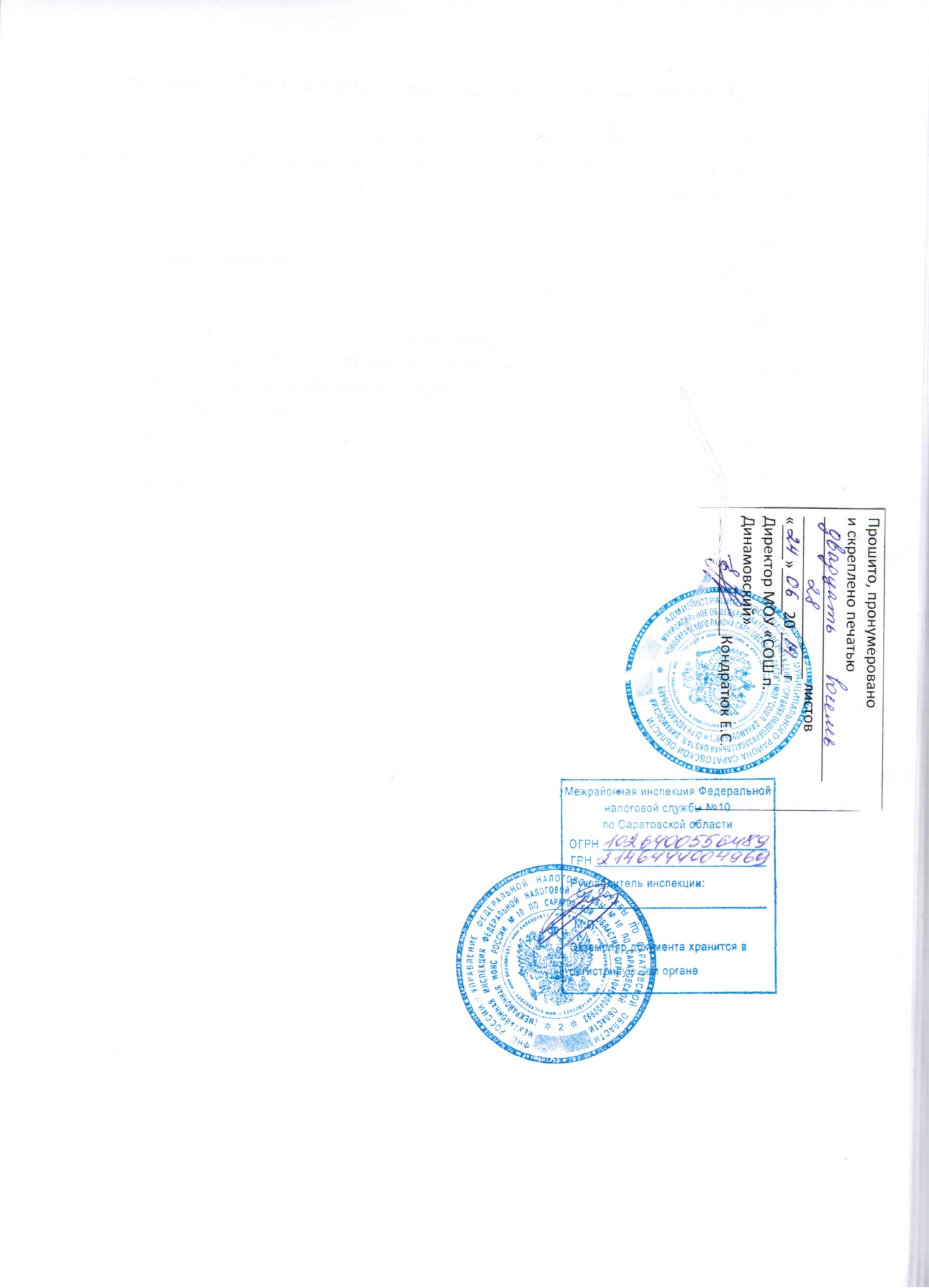 